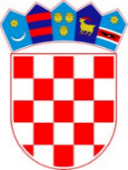 REPUBILKA HRVATSKASREDIŠNJI DRŽAVNI URED 
ZA DEMOGRAFIJU I MLADEOPIS POSLOVA I PODACI O PLAĆI RADNOG MJESTA KOJE SE POPUNJAVA JAVNIM NATJEČAJEM, SADRŽAJ I NAČIN TESTIRANJA TE PRAVNI IZVORI ZA PRIPREMU KANDIDATA/KINJA ZA TESTIRANJEslužbeničkog radnog mjesta u Središnjem državnom uredu za demografiju i mlade temeljem Javnog natječaja za prijam u državnu službu na neodređeno vrijeme, KLASA: 112-02/22-01/14,  URBROJ: 519-02-1/1-22-1  od 12. svibnja 2022. godine, objavljenog u Narodnim novinama broj 56, dana 18. svibnja 2022. godine.OPIS POSLOVA, PODACI O PLAĆI I PRAVNI IZVORI1. SAMOSTALNA SLUŽBA ZA PROGRAME I PROJEKTE U PODRUČJU DEMOGRAFIJE I MLADIH	stručni suradnik – 1 izvršitelj na neodređeno vrijeme, uz obvezni probni rad (vježbenički staž) u trajanju od (12) mjeseca (radno mjesto pod rednim brojem 50. Pravilnika o unutarnjem redu Središnjeg državnog ureda za demografiju i mlade, KLASA: 011-02/20-04/1, URBROJ: 519-01/20-6, od 13. listopada 2020. godine i Pravilnika o izmjenama i dopuni Pravilnika o unutarnjem redu Središnjeg državnog ureda za demografiju i mlade, KLASA: 023-02/22-01/1, URBROJ: 519-02-1/1-22-3 od 10. veljače 2022. godine).Opis poslova (Izvod iz Pravilnika):- obavlja stručne poslove vezane uz prikupljanje i obradu podatka i izvješća iz djelokruga poslova Službe; - izrađuje stručne i analitičke podloge iz djelokruga Službe, - izrađuje izvješća iz područja rada; provodi postupak praćenja programa i projekata, prati, kontrolira i vrednuje ugovorne obveze, - obavlja i druge poslove po nalogu nadređenog službenika.Podaci o plaćiPlaću radnog mjesta stručnog suradnika čini umnožak koeficijenta složenosti poslova radnog mjesta koji iznosi 1,164 i osnovice za izračun plaće državnih službenika i namještenika. Plaća se uvećava za 0,5% za svaku navršenu godinu radnog staža.Za vrijeme trajanja vježbeničkog staža vježbenik ima pravo na 85% plaće poslova radnog mjesta najniže složenosti njegove vrste.Pravni izvori1.	Zakon o sustavu državne uprave (Narodne novine, br. 66/19) 2.	Uredba o uredskom poslovanju (Narodne novine, br. 75/21)3.	Uredba o kriterijima, mjerilima i postupcima financiranja i ugovaranja programa i projekata od interesa za opće dobro koje provode udruge (Narodne novine, broj 26/15 i 37/21)2. SAMOSTALNA SLUŽBA ZA MEĐUNARODNU SURADNJU U PODRUČJU DEMOGRAFIJE I MLADIH	stručni suradnik – 1 izvršitelj na neodređeno vrijeme, uz obvezni probni rad (vježbenički staž) u trajanju od (12) mjeseca (radno mjesto pod rednim brojem 55. Pravilnika o unutarnjem redu Središnjeg državnog ureda za demografiju i mlade, KLASA: 011-02/20-04/1, URBROJ: 519-01/20-6, od 13. listopada 2020. godine i Pravilnika o izmjenama i dopuni Pravilnika o unutarnjem redu Središnjeg državnog ureda za demografiju i mlade, KLASA: 023-02/22-01/1, URBROJ: 519-02-1/1-22-3 od 10. veljače 2022. godine).Opis poslova (Izvod iz Pravilnika):- obavlja stručne poslove vezane uz prikupljanje i obradu podatka i izvješća iz djelokruga poslova Službe; - izrađuje stručne i analitičke podloge iz djelokruga Službe, - obavlja stručne i operativne poslove vezane uz provođenje međunarodnih projekata, - prevodi manje složene pisane tekstove i dokumente, - prikuplja, obrađuje i analizira manje složene podatke na hrvatskom i engleskom jeziku, - izrađuje izvješća iz područja rada - obavlja i druge poslove po nalogu nadređenog službenika.Podaci o plaćiPlaću radnog mjesta stručnog suradnika čini umnožak koeficijenta složenosti poslova radnog mjesta koji iznosi 1,164 i osnovice za izračun plaće državnih službenika i namještenika. Plaća se uvećava za 0,5% za svaku navršenu godinu radnog staža.Za vrijeme trajanja vježbeničkog staža vježbenik ima pravo na 85% plaće poslova radnog mjesta najniže složenosti njegove vrste.Pravni izvori1.	Zakon o sustavu državne uprave (Narodne novine, br. 66/19) 2.	Zakon o savjetima mladih (Narodne novine, br. 41/14)3. 	Zakon o Agenciji za mobilnost i programe Europske unije (Narodne novine, br. 121/17)SADRŽAJ I NAČIN TESTIRANJAProvjera znanja, sposobnosti i vještina kandidata/kinja utvrđuje se putem testiranja i razgovora (intervjua) Komisije za provedbu javnog natječaja s kandidatima/kinjama. Testiranje se provodi u 2 (dvije) faze. Svaki dio provjere znanja, sposobnosti i vještina vrednuje se bodovima od 0 do 10. Bodovi se mogu utvrditi decimalnim brojem, najviše na dvije decimale. Smatra se da je kandidat/kinja zadovoljio/la na provedenoj provjeri znanja, sposobnosti i vještina, ako je za svaki dio provedene provjere dobio/la najmanje 5 bodova. Kandidat/kinja koji/a ne zadovolji na provedenoj provjeri, odnosno dijelu provedene provjere, ne može sudjelovati u daljnjem postupku. Kandidat/kinja koji/a nije pristupio/la testiranju više se ne smatra kandidatom/kinjom u postupku. Prva faza testiranja U 1. (prvu) fazu upućuju se svi kandidati/kinje koji/e ispunjavaju formalne uvjete iz Javnog natječaja, a čije su prijave pravodobne i potpune. 1. (prva) faza testiranja sastoji se od pisane provjere znanja osnova upravnog područja za koje je raspisan javni natječaj. Provjera znanja se obavlja pisanim putem. Druga faza testiranja U 2. (drugu) fazu testiranja upućuju se kandidati/kinje koji/e su ostvarili/e najbolje rezultate u 1. (prvoj) fazi testiranja i to 15 (petnaest) kandidata/kinja. Ako je u 1. (prvoj) fazi testiranja 5 zadovoljilo manje od 15 (petnaest) kandidata/kinja, u 2. (drugu) fazu postupka pozvat će se svi/e kandidati/kinje koji/e su zadovoljili/e u 1. (prvoj) fazi testiranja. Svi/e kandidati/kinje koji/e dijele 15. (petnaesto) mjesto u 1. (prvoj) fazi testiranja pozvat će se u 2. (drugu) fazu testiranja. 2. (druga) faza testiranja sastoji se od provjere znanja engleskog jezika i znanja rada na računalu. Testiranje znanja engleskog jezika provest će se pisanom provjerom znanja. Testiranje poznavanja rada na računalu provest će se pisanom provjerom znanja.  Na razgovor (intervju) pozvat će se kandidati/kinje koji/e su ostvarili/e ukupno najviše bodova u 1. (prvoj) i 2. (drugoj) fazi testiranja, i to 10 (deset) kandidata/kinja za navedeno radno mjesto. Ako je u 2. (drugoj) fazi testiranja zadovoljilo manje od 10 (deset) kandidata/kinja, na intervju će se pozvati svi/e kandidati/kinje koji/e su zadovoljili/e u drugoj fazi testiranja. Svi/e kandidati/kinje koji/e dijele 10. (deseto) mjesto nakon provedenog testiranja u 1. (prvoj) i 2. (drugoj) fazi pozvat će se na intervju. Rezultati intervjua vrednuju se bodovima od 0 do 10. Smatra se da je kandidat/kinja zadovoljio/la na intervjuu ako je dobio/la najmanje 5 bodova. Nakon provedenog intervjua Komisija utvrđuje rang-listu kandidata/kinja prema ukupnom broju bodova ostvarenih na testiranju i intervjuu. Vrijeme i mjesto održavanja testiranja objavit će se najmanje 5 (pet) dana prije dana određenog za testiranje na web-stranici Središnjeg državnog ureda za demografiju i mlade https://demografijaimladi.gov.hr/. 